Муниципальное бюджетное дошкольное образовательное учреждение«Детский сад №40 «Антошка»Методическая разработка Экологическая квест-иградля детей старшего дошкольного возраста«Знатоки природы»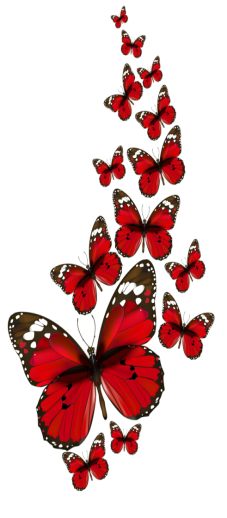 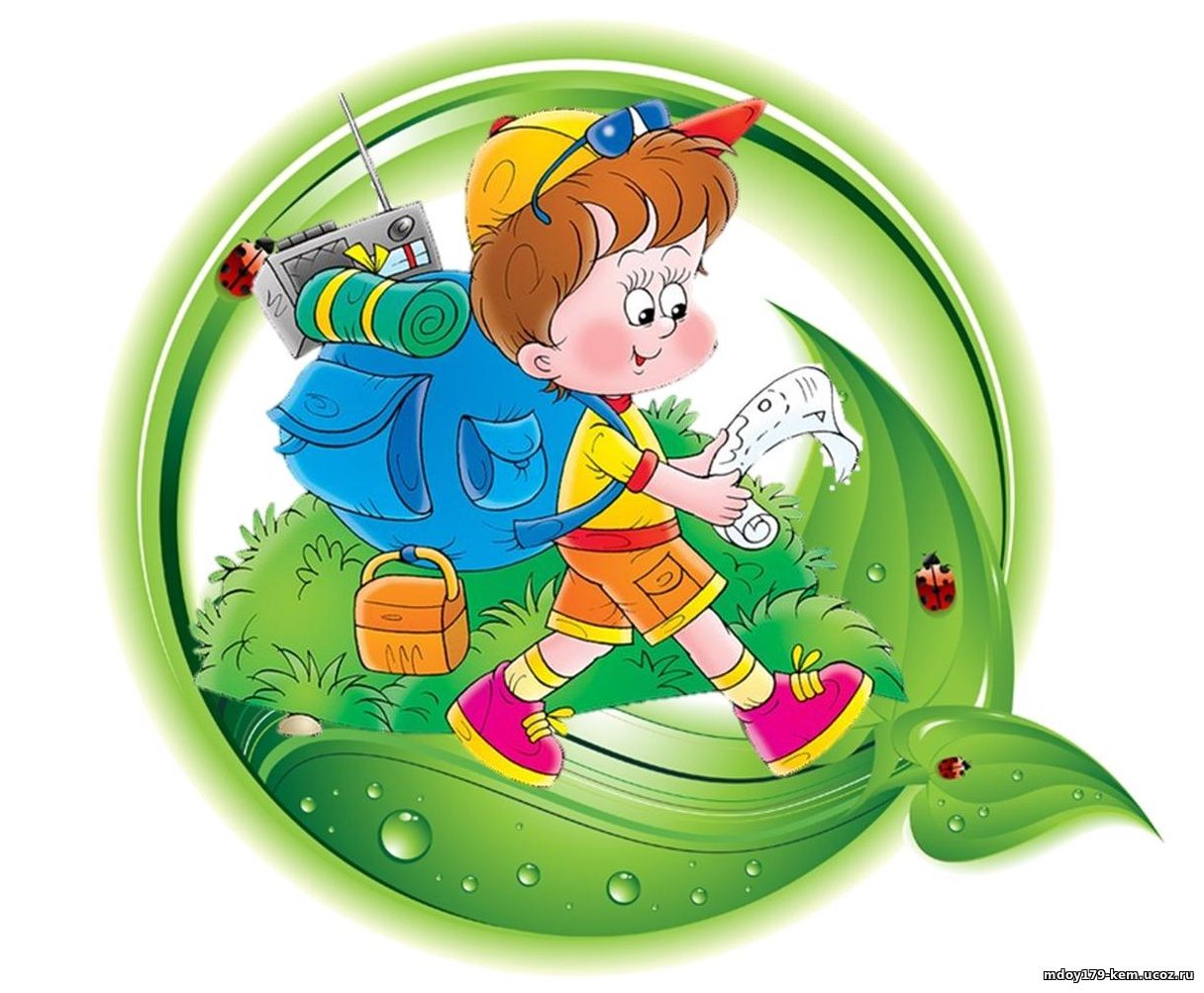                                                                                Автор методической разработки:             Воспитатель: Кобозева Елена Николаевна г. Смоленск, 2022г.Пояснительная запискаАктуальность. Сегодня проблема экологического образования дошкольников выходит на первый план, обретая все большую актуальность. Почему так происходит? Научно-технический прогресс не стоит на месте, и то о чем еще недавно мы даже не представляли, сейчас уже существует в рамках современности. Неоспоримо, что прогресс принёс на нашу планету много незаменимых и очень практичных вещей, но что же стоит за прогрессом с экологической точки зрения? О чем-то глобальном в условиях скоростного ритма города нам и задуматься некогда, не говоря о том, чтоб как-то научить дорожить природой наших детей. К сожалению, мы можем уже сейчас наблюдать, как природа отвечает нам «взаимностью». В глубине души, мы понимаем, что это следствие нашего потребительского и беспечного отношения к природе.Нашу планету на данном этапе может изменить лишь деятельность человека, который будет глубоко понимать законы природы и действовать, учитывая тот факт, что человек – это такая же единица природы, а значит, каждый из нас должен научиться грамотно и рационально взаимодействовать с окружающим миром. А это возможно лишь при наличии в человеке высокого уровня эколого-нравственной культуры, освоение которой начинается с раннего возраста и идет на протяжении всей жизни.Поэтому сегодня все более остро встает проблема экологического воспитания дошкольников. Именно в этот период происходит становление основ мировоззрения человека, его отношения к природе и окружающей действительности.Значимый признак экологической воспитанности ребёнка это участие в экологически-направленной деятельности, в процессе которой прививается любовь и гуманное отношение к природе. Нужно научить дошкольника бережному отношению и заботе о насекомых, животных, птицах, растениях, давая понять, что зачастую благополучие живой природы зависит от непосредственных действий человека. Так как у дошкольников особенное эмоциональное значение имеет общение с взрослыми, именно взрослый должен помочь ребенку осмыслить и понять гармонию в природе.Экологическое воспитание - относительно новая тенденция в дошкольной педагогике. Но уже с полной уверенностью можно сказать, что именно в дошкольном возрасте путём целенаправленного педагогического воздействия, при условии системного ознакомления дошкольника с разнообразием природы, а так же вовлечения его в практическую деятельность, у ребенка можно заложить основы экологической культуры в целом. Так как дошкольное детство в данном случае является самым благоприятным возрастом для решения задач экологического воспитания, необходимо в первую очередь организовать педагогический процесс в дошкольных учреждениях с опорой на основополагающие понятия о природе в целом, а так же соответствующим образом организовать эколого-развивающую среду детей. Формы и методы знакомства детей с природой могут быть самые различные, варьировать их необходимо опираясь на образовательные задачи, имеющийся материал и непосредственно исходя из природной среды, окружающей ребенка.    Как пробудить чувство ответственности за будущее у современных дошкольников? Есть много эффективных методов и приемов: экологическая тропа, конкурсы рисунков и поделок, экскурсии, наблюдение, экспериментальная деятельность и т.д. А можно организовать систему приключенческих командных игр, в которой все участники будут находиться в гуще экологических приключенческих событий и каждый ребенок будет осознавать, что именно от него, от его знаний, действий зависит успех команды! Эта идея, организовать экологическую квест-игру,  и привела к созданию  данной  методической разработки. Именно педагог должен приложить все усилия к тому, чтоб экологическое образование ребенка сегодня сформировало у человечества новое экологическое сознание в ближайшем будущем.Содержание:Форма проведения: экологическая квест-игра.Используемые методы и приемы:игровой:   игры-загадки;наглядный: использование ИКТ для обеспечения наглядности и стимулирования активности детей;словесный: вопросы на выявление, уточнение знаний и умений детей; художественное слово.Словарная работа: развитие связной речи детей, активизация словарного запаса.Оборудование: мультимедийный проектор или ноутбук.Демонстрационный материалы: видео слайды.Музыкальное сопровождение: звуки птичьих голосов; звуки лесаПредварительная работа: данная методическая разработка не требует особой предварительной работы -реализация  программного материала ДОО или НОО.Цель: создание условий для воспитания у детей позитивного эмоционально – ценностного отношения к окружающему миру, экологической культуре.Задачи: 1. Уточнить и обобщить представления детей о разнообразии леса, закрепить знания об обитателях леса.2. Развивать устойчивый интерес к природе, внимание, логическое мышление, умение работать в команде.3. Воспитывать  стремление сохранять и оберегать природный мир, следовать доступным экологическим правилам в деятельности и поведении.Ход квест-игры:Фея Природы:Здравствуйте, дорогие ребята! Я - Фея Природы. Слышала, что вы очень хорошие, умные дети и очень хочу поближе познакомиться с вами и пригласить к себе в гости. В моём природном государстве есть клуб любителей природы. Хотите там побывать? А руководит этим клубом –Лесовичок. Он мой главный помощник по лесу. Мы  отправимся  в путешествие по лесным полянкам все вместе: вы, ребята, я –Фея Природы  и Лесовичок. Но для того, чтобы попасть в моё природное государство вы должны пройти испытания. Лесовичок подготовил вам на каждой полянке задания-испытания. За каждое, правильно выполненное задание, Лесовичок будет вручать вам конверт, а что в них, вы узнаете в конце игры. В путь!!!СЛАЙД №1. (Переход на следующий слайд по щелчку мыши)Фея Природы:   Смотрите, ребята, Лесовичок уже встречает нас! Преодолеть все трудности, сделать дорогу весёлой и радостной нам поможет песня.(Переход на следующий слайд по щелчку мыши)СЛАЙД №2./Дети шагают по залу и исполняют песню «Вместе весело шагать»/Фея Природы:Вот мы и в лесу. СЛАЙД №3. /По щелчку включаются звуки леса/./По щелчку появляется Лесовичок/.Старичок-лесовичок  нас уже встречает. Какая красота! Какая красивая полянка! А какие песни! Давайте остановимся ненадолго и послушаем эти замечательные голоса. Фея Природы:Отдохнули, полюбовались и дальше в путь! Старичок-Лесовичок нас ждет уже на следующей полянке./По щелчку переход на  СЛАЙД №4/.Поляна первая./По щелчку -звуки леса, щелчок появляется Лесовичок /.Фея Природы:    Но, это не простая полянка, а полянка загадок про животных, которые живут в этом чудесном лесу. А вот и задание от Старичка-Лесовичка: я буду вам загадывать загадки, и если вы их правильно отгадаете на полянке появится этот житель./Дети отгадывают загадку и на экране появляется изображение животного/.1.Хитрая плутовка, Рыжая головка, Хвост пушистый — краса! А зовут её ...                     / Лиса//По щелчку появляется  лиса)2.Сердитый недотрога Живёт в глуши лесной. Иголок очень много, А нитки ни одной.                     / Ёж/ /По щелчку появляется еж)3. С ветки на ветку, Быстрый как мяч, Скачет по лесу рыжий циркач. Вот на лету он шишку сорвал, Прыгнул на ствол. И в дупло убежал.                        /Белка//По щелчку появляется белка/4. Серовато, зубовато, По полю рыщет, Телят, ягнят ищет.                           / Волк //По щелчку появляется волк/5. Хозяин лесной Просыпается весной, А зимой, под вьюжный вой, Спит в избушке снеговой.                              /Медведь/ /По щелчку появляется медведь/6. Угадайте, что за шапка. Меха целая охапка. Шапка бегает в лесу, У кустов грызёт кору.                                     /Заяц //По щелчку появляется заяц/Фея Природы:Молодцы! Всё правильно отгадали. И вот вам первый конверт от Лесовичка.Отправляемся дальше!/По щелчку переход на следующий слайд/СЛАЙД №5Фея Природы:Вот и следующая полянка. Красота, да, ребята! Птички поют, кузнечики стрекочат. А где же Лесовичок? Почему он нас не встречает?/По щелчку появляется Лесовичок/Да, вот же он! Это полянка тоже не простая. На этой полянке вас ждет встреча с насекомыми. Старичок –Лесовичок подготовил вам загадки –описания. Если вы правильно угадаете это насекомое – оно встретится  с вами.Давайте узнаем, какие?1.Прыгает пружинка-Зелененькая спинка-	Сверху на серединку,	С травинки на былинку,С ветки на тропинку.	                             (Кузнечик)/По щелчку появляется кузнечик/2. Спал цветок и вдруг проснулся — Больше спать не захотел. Шевельнулся, встрепенулся, Взвился вверх и улетел.                                     (Бабочка) /Два  щелчка появляются бабочки/ 3.   Домовитая хозяйка          Летает над лужайкой,	Похлопочет над цветком-	Он поделится медком.	                         (Пчела) /Два  щелчка появляются пчелки/4. Красненькие крылышки, черные горошки.Кто это гуляет по моей ладошке?               (Божья коровка) /По щелчку появляются божьи коровки/5. На поляне возле елок Дом построен из иголок.За травой не виден он,   А жильцов в нем миллион.                (Муравей) /По щелчку появляются муравьи/Фея Природы:    Да, ребята, вы настоящие знатоки природы. Разгадали все загадки, узнали всех насекомых. Старичок-Лесовичок передает вам еще один конверт за ваши правильные ответы. Ну, а мы отправляемся на следующую веселую полянку./По щелчку переход на следующий слайд/СЛАЙД №6/По щелчку появляется Лесовичок/Фея Природы:  А на этой полянке Старичок-Лесовичок приготовил для вас вкусные загадки. Угадайте, чем лес может нас угостить?1.Под сосною у тропинкиКто стоит среди травы?Ножка есть, но нет ботинка.Шляпка есть- нет головы.                        (Гриб)	/По щелчку появляется гриб/2. Бусы красные висят,Из кустов на нас глядят.Очень любят бусы этиРебятишки и медведи.                    (Малина)/По щелчку появляется малина/3. Я капелька лета на тоненькой ножке,Плетут для меня кузовки и лукошки.Кто любит меня, тот и рад поклониться,А имя дала мне родная землица.                                           (Земляника) /По щелчку появляется земляника/4. Надела к осени оранжевые бусыС немного горьким, но приятным вкусом.Зимою ими сможет насладиться,Снегирь, пичуга, сойка и синица.                                               (Рябина)/Три  щелчка появляется рябина/Фея Природы:Ой, какие сладкие отгадки. Все правильно - и вы получаете следующий конверт.А нас ждут сюрпризы следующей поляны. В путь!/По щелчку переход на следующий слайд/Фея Природы:  Следующая остановка- красивая полянка! Угадайте, чем Старичок-Лесовичок решил порадовать ваши глазки? А вот и задание: это поляна цветов, а чтобы они выросли, вы должны дать правильный ответ на загадки Лесовичка.1.Золотой и молодойЗа неделю стал седой,А денечка через дваОблысела голова,Спрячу- ка в карманчикБывший …(Одуванчик) /Два  щелчка появляются одуванчики/2. В лесу кудряшка-Белая рубашка,Сердечко золотое.Что это такое?                            (Ромашка)  /Три щелчка появляются ромашки/3.Колосится в поле рожь.Там, во ржи, цветок найдешь.Ярко-синий и пушистый,Только жаль, что не душистый.                                    (Василек) /По щелчку появляется василек/5. Синенький звонок висит,Никогда не зазвенит.                                   (Колокольчик) /По щелчку появляется колокольчик/Фея Природы:Посмотрите, наша полянка стала еще красивее.  А за правильные ответы - еще один конверт. А наше путешествие продолжается./По щелчку переход на следующий слайд/СЛАЙД №7/По щелчку - звуки леса, следующий- появление Лесовичка/.Фея Природы:Мы добрались до следующей остановки. Ребята, жители леса приготовили для вас небольшой концерт. Попробуйте назвать всех исполнителей./По щелчку -ГОЛОС КУКУШКИ. Щелчок появляется кукушка/.Фея Природы:Правильно, угадали-это кукушка./По щелчку –СТУК ДЯТЛА. Щелчок появляется дятел/Фея Природы:Молодцы, вы знаете стук  дятла. И его вы угадали./По щелчку -ГОЛОС СОВЫ. Щелчок появляется сова/Фея Природы:Да, откуда вы все знаете? Я думала, что это задание будет сложным для вас, а оказывается,  для  вас нет трудных заданий.  Получите конверт.Но наша игра-путешествие еще не закончена. Лесовичок показал вам еще не все свои чудесные полянки./По щелчку переход на следующий слайд//Пока дети слушают голоса птиц, разбрасывается мусор- салфетки , бумажки, пустые бутылки/СЛАЙД №9/По щелчку- страшная мелодия/Фея Природы:  Ой, ребята, посмотрите. На этой полянке никто не живет, ничего не растет. И даже, нашего друга  Лесовичка  нет. Интересно, почему? Правильно, здесь ничего нет, потому что вся полянка завалена мусором, а животные и растения не могут расти там, где все загрязненно. Давайте поможем лесу. А как мы можем это сделать? Конечно, убрать весь мусор.(Дети собирают мусор, а на экране по щелчкам  исчезает мусор).Фея Природы:Вы, настоящие друзья природы! /По щелчку появляется  Лесовичок/Лесовичок, очень благодарен вам за помощь и дарит еще один загадочный конверт. Продолжим наше путешествие.Фея Природы:  Гуляя по лесу, наслаждаясь его звуками, красками, вдыхая чистый ароматный воздух, человек становится здоровее.  Богат и разнообразен мир наших лесов, он хранит много секретов, которые человеку ещё не удалось разгадать. Но, к сожалению, с каждым годом леса беднеют. Становится меньше животных, исчезают растения. Многие из тех, что раньше встречались часто, сейчас почти исчезли, а есть и такие, которых и вовсе не стало. Что будет с природой дальше, зависит от нас. Давайте об этом помнить и стараться сделать всё, чтобы сохранить её красоту.  Знаете ли вы, ребята, правила поведения в лесу? Это мы с Лесовичком сейчас проверим.  Для этого поиграем с вами в игру «Если я приду в лесок». Я буду говорить вам свои действия, а вы отвечать, если я буду поступать хорошо, говорим «да», если плохо, то все вместе кричим «нет»!СЛАЙД №10/На экране появляется первая картинка «Мальчик разрушает птичье гнездо»/***Если я разрушу гнезда,заберу домой птенца? (нет)Фея Природы:Правильно, ребята, так поступать нельзя. Ведь для птиц лес это дом и они могут погибнуть.Гнездо на ветке – птичий дом,Вчера птенец родился в нем.Ты птичий дом не разоряйИ никому не позволяй./По щелчку картинка перечеркивается линиями//По щелчку переход на следующий слайд/СЛАЙД №11***Ой, как больно укусил, муравьишка маленький,Вот сейчас я растопчу их домишко славненький! (нет)Фея Природы:Да, друзья, муравьи большие труженики и если мы растопчим их домик, то они погибнут./По щелчку картинка перечеркивается линиями//По щелчку переход на следующий слайд/СЛАЙД №12Если я приду в лесокИ сорву ромашку? (нет)Фея Природы: Вы, правы, ребята!Если я сорву цветок,Если ты сорвешь цветок,Если все: и я, и ты,Если мы сорвем цветы -Опустеют все поляныИ не будет красоты./По щелчку картинка перечеркивается линиями//По щелчку переход на следующий слайд/СЛАЙД №13***Если разведу костер,А тушить не буду? (нет)Фея Природы: Конечно, так поступать нельзя, костер обязательно нужно потушить.Нельзя костер бросать в лесу,Костер в лесу несет беду.Пожар в лесу может случится.Без дома будут зверь и птица./По щелчку картинка перечеркивается линиями//По щелчку переход на следующий слайд/СЛАЙД №14***Если я побью бутылки,ведь они мне не нужны….(нет)Фея Природы: Правильно, нельзя так поступать, ведь может пораниться зверь или другой человек.Чтоб было по лесу приятно гулять,Не надо бутылки и мусор бросать.Если лес не беречь, он погибнет,И беда всех людей настигнет./По щелчку картинка перечеркивается линиями//По щелчку переход на следующий слайд/СЛАЙД №15Фея Природы: ***Если сильно насорюИ убрать забуду… (нет)***Если мусор уберу,Банку закапаю? (да)Фея Природы:Молодцы, друзья, вы знаете правила и я надеюсь,  их соблюдаете./По щелчку картинка перечеркивается линиями//По щелчку переход на следующий слайд/СЛАЙД №16***Если бабочку поймаю,В баночку  ее запру… (нет)Фея Природы: Да, ребята, природой лучше любоваться, а не разрушать ее. А за то, что вы так хорошо знаете правила поведения в лесу, Лесовичок вручает вам еще один конверт. Наше путешествие подходит к концу. Но у нас остались конверты, которые вы получили за правильно выполненные задания. Посмотрите, что там…(Дети открывают конверты и находят там фрагменты плаката)Фея Природы:Ой, это пазлы какой-то картинки. Сложите все части правильно, и вы увидите, какое  послание передал вам Старичок- Лесовичок. (Дети собирают картинку)Фея Природы:Что же у вас получилось? /По щелчку переход на следующий слайд/Фея Природы:А получился плакат- «Берегите лес» .Это Старичок-Лесовичок  напоминает нам, что лес нужно беречь и охранять.У леса открытая душа, он прекрасен и щедр, его гостеприимству нет предела! Давайте станем его защитниками!Ребята, природа, это не только лес, это и реки, и озера, и горы, и моря. И в следующий раз мы отправимся по другим страничкам природы!Список литературы:Николаева С.Н. Комплексные занятия по экологии для старших дошкольников. «Педагогическое общество России», М.: 2007Николаева С.Н. Теория и методика экологического образования детей. «Академия», М.: 2002Поддъяков Н.Н. Особенности психического развития детей дошкольного возраста. - М.:1996Быховский Я.С. «Образовательные веб-квесты» // Рассвет.- 2006 Базулина И. В. Развитие экологической культуры младших школьников на занятиях под открытым небом // Начальная школа. – 2005Интернет-ресурсы:http://docplayer.ru/32318450-Ekologicheskiy-kvest-znatoki-prirody-detskiy-sad-2415.htmlhttp://ped-kopilka.ruhttp://scenary.ruСто сценариев по экологии - http://ulyanovbib.blogspot.ru/2015/05/100.html